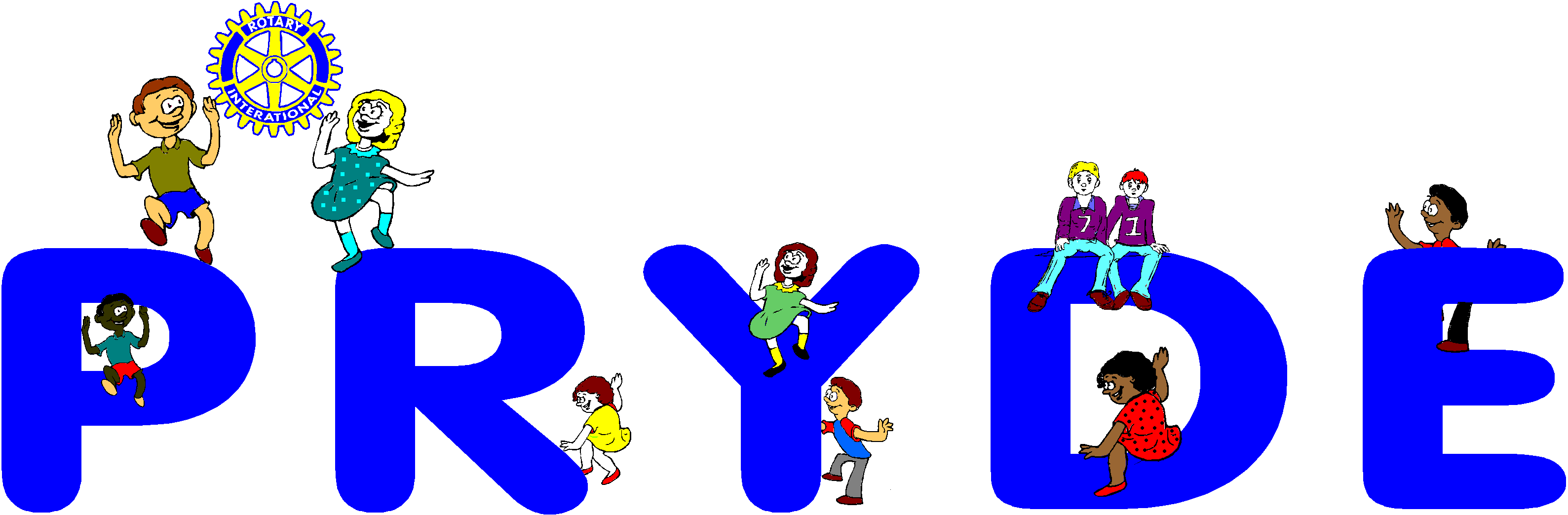 	Personal Rotary Youth Development Experience November 23-24, 2019                                              Thousand Pines Camp, Crestline, CaliforniaStudent Application to InterviewSelection for this camp is based on the information given on this application and an oral interview.Name_________________________________________________________________________Address_______________________________________________________________________Phone ____________________ School ________________________Grade _____________Describe a situation that demonstrates your ability to set goals and accomplish them. ____________________________________________________________________________________________________________________________________________________________Describe who you want to be.____________________________________________________________________________________________________________________________________________________________Describe how the PRYDE experience would be beneficial to you.____________________________________________________________________________________________________________________________________________________________Describe how utilizing leadership or personal skills, has allowed you to make a difference.____________________________________________________________________________________________________________________________________________________________